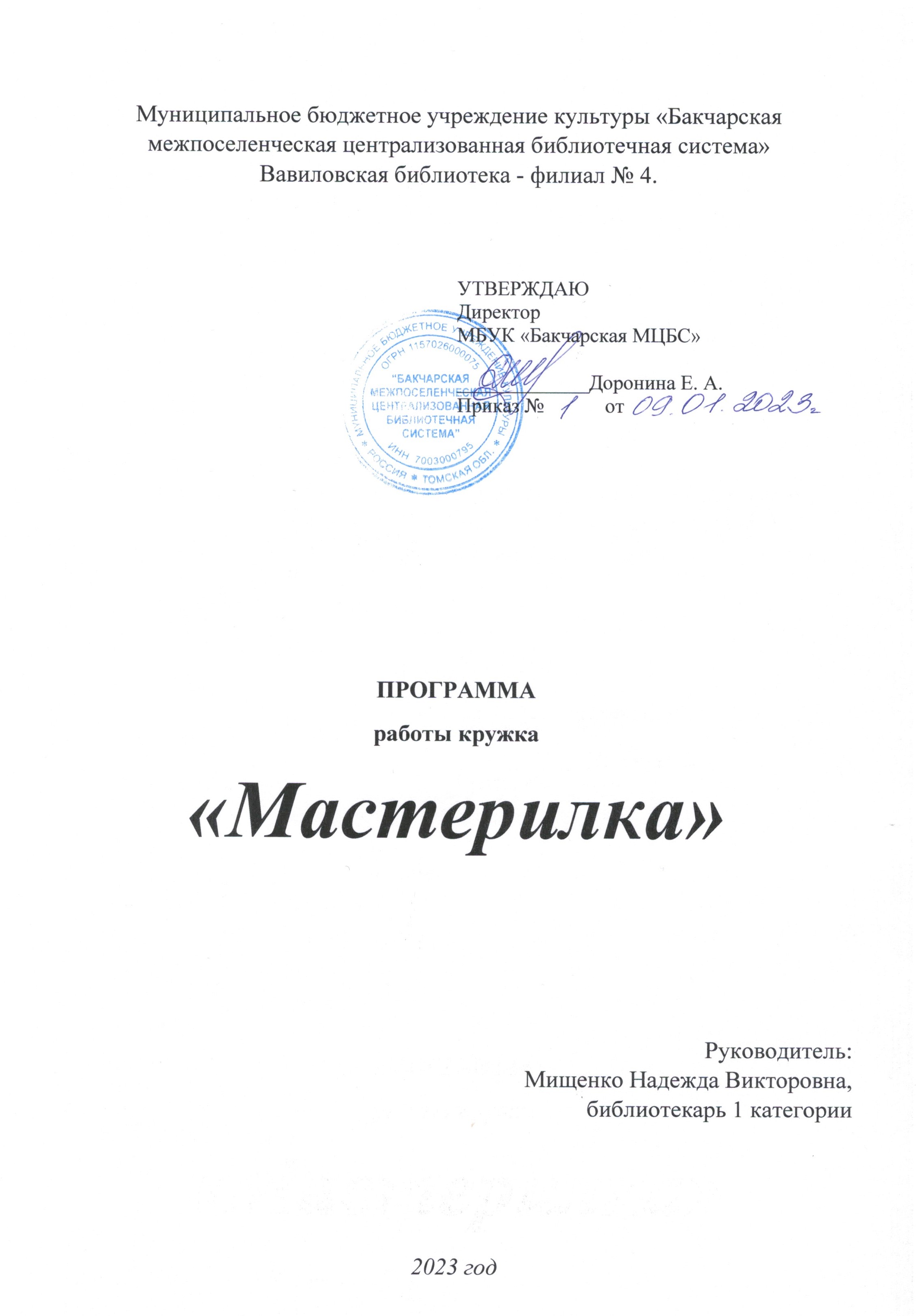 Пояснительная записка.	Процесс глубоких перемен, происходящих в современном обществе, выдвигает в качестве приоритетной проблему развития творчества, мышления, способствующего формированию разносторонне-развитой личности, отличающейся неповторимостью, оригинальностью. 	Работа в кружке «Мастерилка» - прекрасное средство развития творчества,умственных способностей, эстетического вкуса, а также конструкторского мышления детей. В процессе занятий у детей воспитываются и нравственно-волевые качества: потребность доводить начатое дело до конца, сосредоточенно и целенаправленно заниматься, преодолевать трудности. Включение ребенка в разные виды художественной деятельности, основанные на материале декоративно-прикладного искусства - одно из главных условий полноценного эстетического воспитания ребенка и развития его художественно-творческих способностей. Кроме этого занятия в кружке «Мастерилка» научит ребят вторично использовать материалы и находить им новое применение, находить природные материалы для творческой фантазии. Участников ждёт шитье из лоскутков, объемная аппликация, лепка из пластилина, аппликация из природного материала, знакомство с новым видом бумажной пластики и т.д. Цель программы: развитие познавательных, конструктивных, творческих и художественных способностей детей в процессе создания поделок, используя различные материалы и техники.Срок реализации программы - 1 год.Задачи:Обучать детей различным приемам преобразования бумаги, ткани, природного и бросового материалов.Научить участников планировать ход работы над изделием (устанавливать логическую последовательность изготовления поделки).Формировать умения учитывать конкретные свойства материалов при выполнении поделок из них.Развивать творческое воображение, фантазию, сообразительность, умение устанавливать причинно-следственные связи, познавательные интересы и творчество, конструктивные умения, эстетический вкус.Развивать мелкую моторику руки, общую умелость руки, координацию движений руки и глаза.Совершенствовать коммуникативные навыки.Воспитывать трудолюбие, аккуратность, желание доводить начатое дело до конца.Расписание работы: один-два раза в  месяц.Время проведения: 14.00Продолжительность: 1 час.Возраст: 7-14 летВход свободныйФормы работы: беседы, мастер-классы.Ожидаемые результаты;В результате обучения в кружке по данной программе предполагается, чтодети получат следующие основные знания и умения: – научатся различным приемам работы с бумагой, природным материалом, фоамираном, цветными нитками и т.д.– будут создавать композиции с изделиями;– разовьют внимание, память, мышление, пространственное воображение; мелкую моторику рук и глазомер; художественный вкус, творческие способности и фантазию;– улучшат свои коммуникативные способности и приобретут навыки работы в коллективе.Формы подведения итогов реализации программы: - Участие в районных, областных конкурсах;- поделки будут дополнять выставки. План работы кружка «Мастерилка» на 2023 годВ программе возможны изменения и дополнения.№ФормамероприятияНазвание мероприятияЧитательское назначениеСрок проведенияОтветственный1Мастер-класс«Рождественский ангелок»дети05 январяМищенко Н.В.2Мастер-класс«Открытка для папы»(к 23 февраля)дети23 февраляМищенко Н.В.3Мастер-класс«Подарок  маме»дети04 мартаМищенко Н.В.4Экологический мастер-класс«Планета земля» (к международному дню земли)дети20 апреляМищенко Н.В.5Мастер-классОткрытка «День Победы»дети03 маяМищенко Н.В.6Мастер-класс«Сувенир»дети28 июняМищенко Н.В.7Мастер-класс«Ромашка» ( к дню семьи любви и верности)дети04 июляМищенко Н.В.8Мастер-класс«Осенний букет»дети30 сентябряМищенко Н.В.9Мастер-класс«Сувенир»дети12 октябряМищенко Н.В.10Мастер-класс«Кормушка»дети09 ноябряМищенко Н.В.11Мастер-класс«Новогодний сувенир»дети24 декабряМищенко Н.В.